 INDIVIDUÁLNÍ PŘÍPRAVA - NESPECIFICKÁ + SPECIFICKÁ FORMA, DOMÁCÍ + VENKOVNÍ PROSTŘEDÍ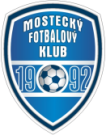 Starší žáci Mostecký Fotbalový Klub U15, U14, KPSŽ ITP - období : od 4.5.2020 / do 10.5.2020 :1.den Dopoledne - posilovací část 2 série - mezi jednotlivými sériemi odpočinek 3 minuty https://www.youtube.com/watch?v=t32KFkNmp7M + JEMNÁ TECHNIKA (míče č. 1, tenisáky) 	1.den Odpoledne - technická část, rozvoj IHČJ (krátké přihrávky, převzetí míče, zpracování míče, vedení 	míče, dynamická technika, dlouhé přihrávky, atd..... ve dvojicích). Domluvit se mezi sebou. V rámci 	dovednostní soutěže nazývané Pyramida na jediný pokus zvládnout současně 10 žonglů pravou a 10 	žonglů levou nohou, následně 10 kolínek pravou a 10 kolínek levou nohou a nakonec 10 hlaviček. 1.den Večer - kompenzace https://www.youtube.com/watch?v=ayHsbcD3lhE2.den Dopoledne - posilovací část 2 série - mezi jednotlivými sériemi odpočinek 3 minutyhttps://www.youtube.com/watch?v=t32KFkNmp7M + JEMNÁ TECHNIKA (míče č. 1, tenisáky)2.den Odpoledne - technická část, rozvoj IHČJ (krátké přihrávky, převzetí míče, zpracování míče, vedení míče, dynamická technika, dlouhé přihrávky, atd..... ve dvojicích). Domluvit se mezi sebou. V rámci dovednostní soutěže nazývané Pyramida na jediný pokus zvládnout současně 10 žonglů pravou a 10 žonglů levou nohou, následně 10 kolínek pravou a 10 kolínek levou nohou a nakonec 10 hlaviček. 2.den Večer - kompenzace https://www.youtube.com/watch?v=ayHsbcD3lhE3.den Dopoledne - posilovací část 2 série - mezi jednotlivými sériemi odpočinek 3 minutyhttps://www.youtube.com/watch?v=t32KFkNmp7M + JEMNÁ TECHNIKA (míče č. 1, tenisáky) 3.den Odpoledne - technická část, rozvoj IHČJ (krátké přihrávky, převzetí míče, zpracování míče, vedení míče, dynamická technika, dlouhé přihrávky, atd..... ve dvojicích). Domluvit se mezi sebou. V rámci dovednostní soutěže nazývané Pyramida na jediný pokus zvládnout současně 10 žonglů pravou a 10 žonglů levou nohou, následně 10 kolínek pravou a 10 kolínek levou nohou a nakonec 10 hlaviček. 3.den Večer -  kompenzace https://www.youtube.com/watch?v=ayHsbcD3lhE4.den Dopoledne - posilovací část 2 série - mezi jednotlivými sériemi odpočinek 3 minutyhttps://www.youtube.com/watch?v=t32KFkNmp7M + JEMNÁ TECHNIKA (míče č. 1, tenisáky)4.den Odpoledne -  technická část, rozvoj IHČJ (krátké přihrávky, převzetí míče, zpracování míče, vedení míče, dynamická technika, dlouhé přihrávky, atd..... ve dvojicích). Domluvit se mezi sebou. V rámci dovednostní soutěže nazývané Pyramida na jediný pokus zvládnout současně 10 žonglů pravou a 10 žonglů levou nohou, následně 10 kolínek pravou a 10 kolínek levou nohou a nakonec 10 hlaviček. 4.den Večer -  kompenzace https://www.youtube.com/watch?v=ayHsbcD3lhE5.den Dopoledne - posilovací část  2 série - mezi jednotlivými sériemi odpočinek 3 minutyhttps://www.youtube.com/watch?v=t32KFkNmp7M + JEMNÁ TECHNIKA (míče č. 1, tenisáky)5.den Odpoledne - technická část, rozvoj IHČJ (krátké přihrávky, převzetí míče, zpracování míče, vedení míče, dynamická technika, dlouhé přihrávky, atd..... ve dvojicích). Domluvit se mezi sebou. V rámci dovednostní soutěže nazývané Pyramida na jediný pokus zvládnout současně 10 žonglů pravou a 10 žonglů levou nohou, následně 10 kolínek pravou a 10 kolínek levou nohou a nakonec 10 hlaviček. 5.den Večer - kompenzace https://www.youtube.com/watch?v=ayHsbcD3lhE6.den Dopoledne - individuální tréninkový plán6.den Odpoledne - individuální tréninkový plán (kolo, procházka, inline brusle, atd.......) 7.den VOLNO